Poděkování za pomoc při pátrání CindyDěkujeme za pomoc při pátrání mopsí fenky Cindy. Cindy byla nalezena v pořádku 17. 2. 2023 ve Veverské Bítýšce.Ještě jednou, všem moc děkujeme za pomoc.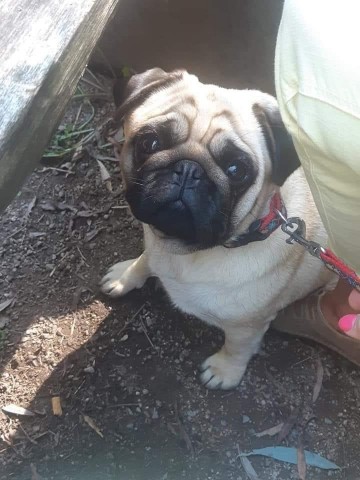 